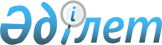 О признании утратившими силу некоторых решений Правительства Республики КазахстанПостановление Правительства Республики Казахстан от 17 июля 2015 года № 549      Правительство Республики Казахстан ПОСТАНОВЛЯЕТ:



      1. Признать утратившими силу некоторые решения Правительства Республики Казахстан согласно приложению к настоящему постановлению. 



      2. Настоящее постановление вводится в действие по истечении десяти календарных дней после дня его первого официального опубликования.       Премьер-Министр 

      Республики Казахстан                       К. Масимов

Приложение          

к постановлению Правительства

Республики Казахстан    

от 17 июля 2015 года № 549  

Перечень

утративших силу некоторых решений

Правительства Республики Казахстан

      1. Постановление Правительства Республики Казахстан от 15 августа 2012 года № 1048 «Об установлении требований по энергоэффективности транспорта» (САПП Республики Казахстан, 2012 г., № 66, ст. 941). 



      2. Постановление Правительства Республики Казахстан от 31 августа 2012 года № 1118 «Об утверждении требований к форме и содержанию плана мероприятий по энергосбережению и повышению энергоэффективности, разрабатываемого субъектом Государственного энергетического реестра по итогам энергоаудита» (САПП Республики Казахстан, 2012 г., № 68, ст. 983). 



      3. Постановление Правительства Республики Казахстан от 5 февраля 2013 года № 86 «Об определении оператора Государственного энергетического реестра» (САПП Республики Казахстан, 2013 г., № 14, ст. 253). 



      4. Пункт 6 изменений и дополнений, которые вносятся в некоторые решения Правительства Республики Казахстан, утвержденных постановлением Правительства Республики Казахстан от 30 ноября 2013 года № 1294 «О некоторых вопросах акционерного общества «Казахэнергоэкспертиза» (САПП Республики Казахстан, 2013 г., № 68, ст. 915). 
					© 2012. РГП на ПХВ «Институт законодательства и правовой информации Республики Казахстан» Министерства юстиции Республики Казахстан
				